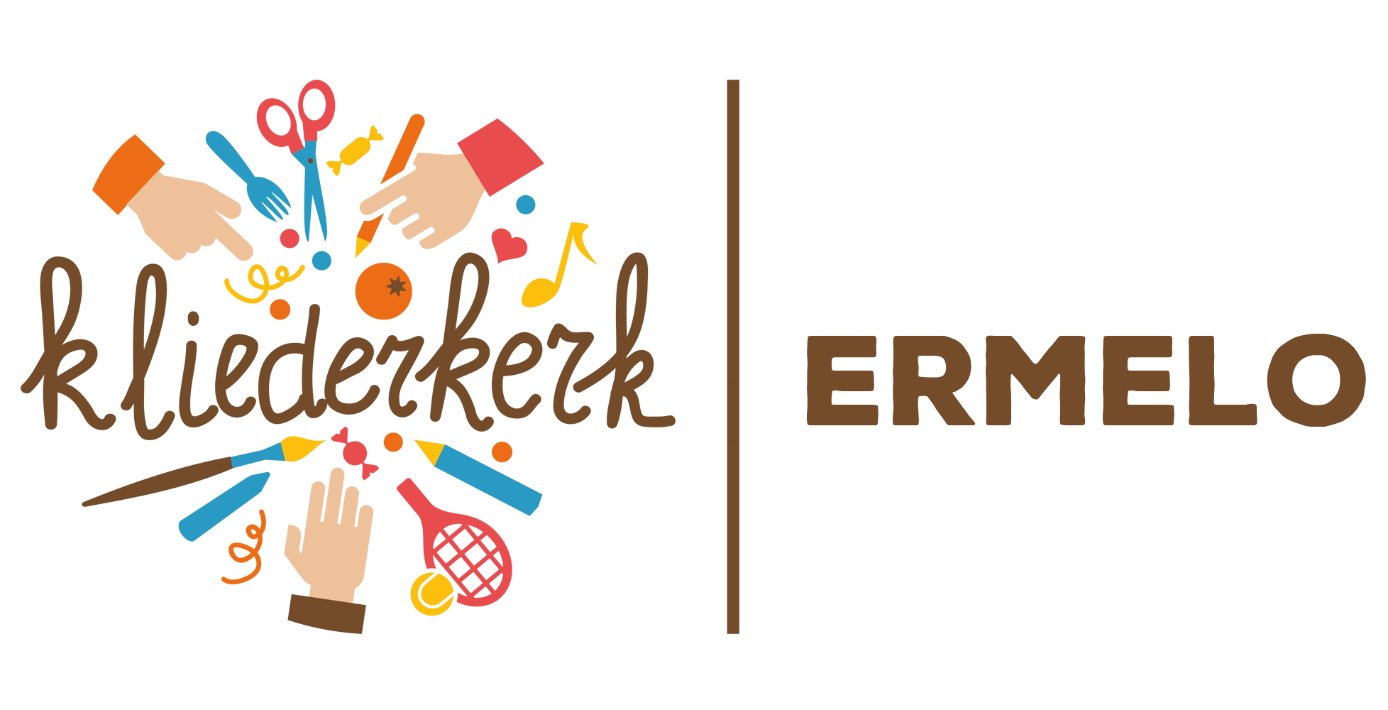 Vanuit het overleg tussen de twee ministeries van predikanten van de Hervormde Gemeente en Gereformeerde Kerk van Ermelo is het initiatief ontstaan om te verkennen hoe een kliederkerk in Ermelo gestalte zou kunnen krijgen. In dit memo krijgt u een idee hoe we dit voor ons zien in Ermelo als interkerkelijke pilot. In de bijlage is de landelijke handleiding Kliederkerk te vinden.Ermelo, mei 2018 -  Ery van den Brink, Miranda Macaré, Ds. André Priem, Ds. Sjaak Teuwissen,  Robert MazierKliederkerk?Kliederkerk is de Nederlandse naam voor een concept dat in de UK bekend staat als ‘messy church’. Het is een interactieve vorm van kerkdiensten waarbij jong en oud op allerlei manieren met elkaar aan de slag gaat rond een Bijbelverhaal. Het gaat er dus wat dynamischer aan toe dan in een traditionele kerkdienst. Belangrijke elementen daarin zijn - ook voor Ermelo - de gezamenlijke viering, de creatieve verwerkingsvormen waar iedereen aan mee kan doen op basis van interesse en het samen eten en ontmoeten. Meer informatie over kliederkerk is te vinden op www.kliederkerk.nl. DoelstellingenBetrekken van mensen die rand- en buitenkerkelijk zijn (geworden);Huidige jonge gezinnen bedienen met creatieve en laagdrempelige vieringen;Samen ontdekken (intergeneratief) wat geloof betekent voor het dagelijks leven;Bouwen aan een verwelkomende cultuur en te gast zijn bij elkaar (interkerkelijk).DoelgroepMensen aan de rand van de kerk (alle leeftijden);Groep mensen die graag op een gezamenlijke, interactieve manier wil vieren en bezig zijn (participatie);(secundair) Niet-kerkelijken.Kerkelijke inbeddingHet initiatief komt vanuit het overleg tussen de twee ministeries van predikanten. Het is belangrijk dat in ieder geval de (algemene) kerkenraad van beide gemeenten hierover wordt geïnformeerd. Het voorstel is om met enkele (wijk)gemeenten die daarvoor openstaan een pilot te doen van een jaar die na een jaar worden geëvalueerd en teruggekoppeld in het gezamenlijk ministerie en de kerkenraden.De kliederkerk wordt niet gezien als ambtelijke viering/kerkdienst, wel wordt gevraagd om ambtelijke presentie in de vorm van één kerkenraadslid/voorganger vanuit de gastkerk. De kliederkerk wordt wel opgenomen in de lijst van kerkdiensten (kerkbladen/websites/nieuwsbladen). De pilotDe pilot zal bestaan uit maximaal vijf kliederkerkvieringen op twee of drie kerklocaties. Er kan natuurlijk ook gekozen worden voor afwijkende locaties, maar wij schatten in dat in de context van Ermelo een kerkgebouw laagdrempelig genoeg is. Deze pilot start per november 2018. De eerste kliederkerkvieringen kan op z’n vroegst worden verwacht in de eerste helft van 2019.De pilot kent een kerngroep van enthousiaste mensen die de kliederkerkconcepten bedenken en aansturen en een bredere groep van vrijwilligers die in het algemeen of per kerklocatie meewerken aan de realisatie van de kliederkerkvieringen.Er gaat een mail uit aan alle betrokken (wijk)kerkenraden om voor 1 oktober te laten weten of zij mee willen doen aan de pilot. Voorwaarden voor deelname van de kerklocatie aan de pilot als gastkerk zijn:Akkoord kerkenraad met deelname aan dit interkerkelijk initiatief;Akkoord met diaconale collecte;Vanuit de Gereformeerde Kerk en Hervormde Gemeente een 50/50-bijdrage in de kosten met een garantie van € 1.000,00 elk.Het gebouw is geschikt voor meerdere interactieve werkvormen, samen eten en ontmoeten;Onbaatzuchtigheid van de gastkerk (vrij gebruik van de kerkzaal en andere faciliteiten, zoals bijruimten, koffie, thee en fris);Voldoende vrijwilligers om het te realiseren, inclusief een lid voor het kernteam.De criteria voor de evaluatie van de pilot worden in de eerste ontmoeting van de kerngroep besproken en vastgesteld, maar zullen in ieder geval aansluiten bij de doelstellingen voor de kliederkerk (kwalitatief en kwantitatief).Tijdlijn2018201820182019201920192019201920192019OktNovDecJanFebrMaartAprilMeiJuniJuliReacties binnenOpstart kerngroepOpstart kerngroepOpstart kerngroepPeriode om kliederkerken te organiserenPeriode om kliederkerken te organiserenPeriode om kliederkerken te organiserenPeriode om kliederkerken te organiserenPeriode om kliederkerken te organiserenPeriode om kliederkerken te organiseren2019201920192019201920202020202020202020AugSeptOktNovDecJanFebrMaartAprilMeiPeriode om kliederkerken te organiserenPeriode om kliederkerken te organiserenPeriode om kliederkerken te organiserenPeriode om kliederkerken te organiserenPeriode om kliederkerken te organiserenEvaluatieEvaluatieTerugkoppelen kerkenraden + gez. ministerieTerugkoppelen kerkenraden + gez. ministerie?